MÄNTÄN LUKIOOHJEABITTI-KOKEET eKOE-VERKOSSAEnnen päättöviikkoa opiskelijoiden ja palvelintikut sekä virtuaalikoepalvelin päivitetään. Virtuaalikoejärjestelmä jätetään päälle päättöviikon ajaksi.Päättöviikon alusssa luodaaan palvelinkoneen työpöydällä olevaan Abittikokeet-kansioon kansio jokaiselle päättöviikon päivälle. Kansio nimetään tämän mallin mukaisesti: 09-11-2019. Kansioihin kukin opettaja tuo Oma Abitti-palvelussa laatimansa kokeet, mielellään edellisenä päivänä. Kansioon tehdään myös tekstitiedosto Purkukoodit, johon kukin opettaja tallentaa kokeensa purkukoodin (GE2: xxxx xxx xxx…). Purkukoodissa on neljä sanaa. MUISTA tallentaa purkukoodi: Tiedosto-> tallenna.Oma Abitissa ennen kokeen latausta muista ottaa talteen purkukoodi.Lataa koe. Koe näkyy näytön vasemmassa alakulmassa. Klikkaa nuolesta -> Näytä kansiossa -> Kopioi ja liitä Abittikokeet-kansiossa oikean koepäivän kansioon.Kun kaikki koepäivän kokeista on ladattu ko. koepäivän kansioon, joku opettajista pakkaa/zippaa kokeet yhdeksi pakatuksi meb-tiedostoksi. Zippaus tehdään seuraavasti:Maalaa zipattavat kokeet.Hiiren oikealla näppäimellä valitse Lähetä kohteeseen -> Pakattu kansio (zip)Nimeä (ei välttämätöntä) pakattu kansio esimerkiksi koepäivän mukaan.Pakattu kansio siirretään KTP-kansioon palvelinkoneen työpöydälle.Aloita kokeen käynnistäminen klikkaamalla näytön alareunassa olevaa punaista Virtual box-kuvaketta tai työpöydällä olevaa Naksu-kuvaketta. Jos klikkaat Naksu-kuvaketta, jatka klikkaamalla Käynnistä abittipalvelin. Älä missään tapauksessa klikkaa Päivitä!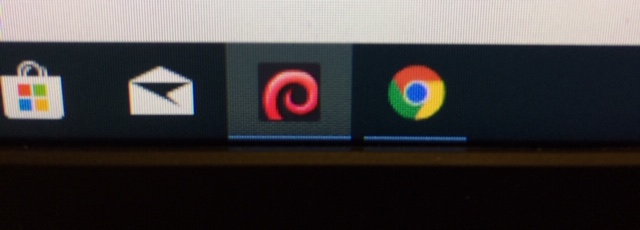 Tuo uudet koetehtävät valitsemalla pakattu kansio KTP-jakokansiosta. Syötä kaikkien kokeiden purkukoodit kopioiden ja liittäen yksi kerrallaan Purkukoodit-tekstitiedostosta. Koe käynnistetään klikkaamalla Aloita koe.Kukin opettaja voi laittaa koeluokkaansa valvojan koneen ja käynnistää sen palvelintikulla. Muista valita Valvojan kone-vaihtoehto. Valvojan koneen salasana löytyy palvelinkoneelta kohdasta Kokeiden valvonta.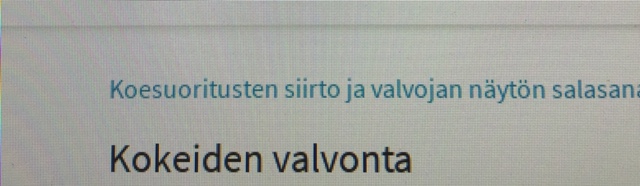 Ohjeista opiskelijat valitsemaan koneen käynnistettyään kannettavan oikeassa yläkulmassa olevasta maapallo-kuvakkeesta eKoe-verkko. Verkon salasana on: UusiSalasana19Kokeeseen pääsemiseksi opiskelija tarvitsee lisäksi avainluvun ja vahvistuskoodin, jotka on syytä välillä vaihtaa. Ne löytyvät sekä palvelinkoneelta että valvojan koneelta.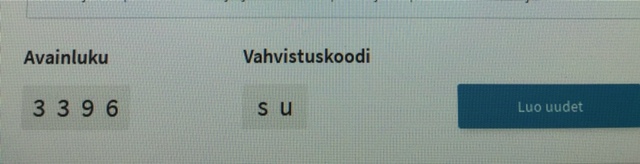  Kun päivän kokeet on pidetty, joku opettajista päättää kokeen ja tallentaa vastaukset sisältävän multianswers-tiedoston KTP-kansioon (ub1). Sen jälkeen opettaja kirjautuu Oma Abitti-palveluun ja valitsee koesuoritukset ja tuo koesuoritukset. Kaikkien aineiden koesuoritukset tallentuvat kunkin opettajan Omaan Abittiin.